REQUERIMENTO Nº 14/2014Requer Voto de Pesar pelo falecimento de Otília Lopes Cândido, ocorrido recentemente. Senhor Presidente, Nos termos do Art. 102, Inciso IV, do Regimento Interno desta Casa de Leis, requeiro a Vossa Excelência que se digne a registrar nos Anais desta Casa de Leis voto de profundo pesar pelo falecimento de Otilia Lopes Candido, ocorrido no dia 10 de Janeiro de 2014.Requeiro, ainda, que esta manifestação seja dada ciência aos seus familiares, encaminhando cópia do presente à Avenida Alfredo Contato, número 2601 no Bairro Ferrarezi , neste município. Justificativa:O senhor Otilia contava com 72 anos de idade, Casada com Luiz Cândido Sobrinho, deixa os filhos Zenil, Aparecida, Nilza e Ilza.Querido pelos familiares e amigos, seu passamento causou grande consternação e saudade; todavia, sua memória há de ser cultuada por todos os que o amaram.Que Deus esteja presente nesse momento de separação e dor, para lhes dar força e consolo.É, pois, este Voto, através da Câmara de Vereadores, em homenagem póstuma e em sinal de solidariedade.Palácio 15 de Junho - Plenário “Dr.Tancredo Neves”, 17 de Janeiro de 2013.Antônio Carlos RibeiroCarlão Motorista-vereador-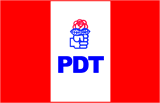 